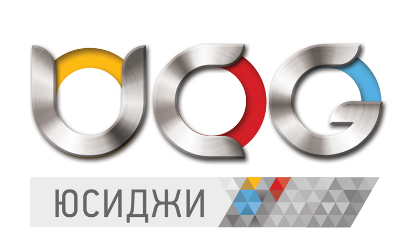 Экстракт нефтяной (марка А)СТО 84035624-025-2015Сертификат соответствияN РОСС RU.HX20.H00370 05.07.2017AOH “Омсксертификация”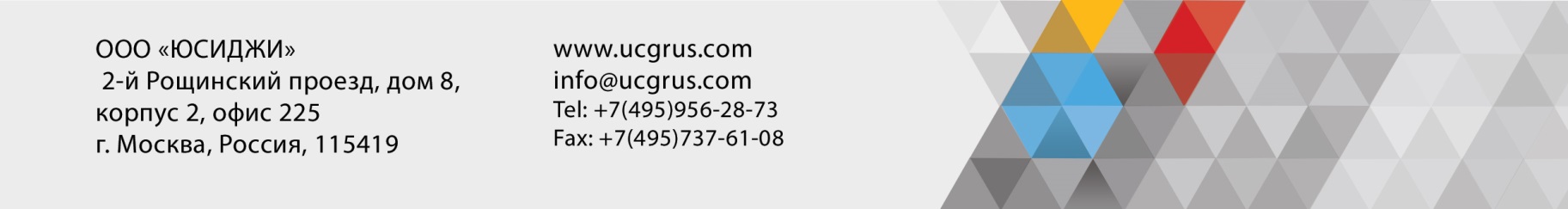 Наименование показателяНорма НДФакт. ЗначениеВязкость кинематическая при 100С, мм2/с, в пределах6,00-10,008,03Показатель преломления при 50С, не ниже1,49001,5398Температура вспышки, определяемая в открытом тигле, C, не ниже160218Массовая доля механических примесей, %, не болееОтсутствиеОтсутствиеМассовая доля селективного растворителя, N-метилпирролидона, % не более0,0100,005Массовая доля воды, % не болееСледыСледыПлотность при 20С, кг/м3, не более980,0972,7Плотность при 15С, кг/м3Не нормируется, определение обязательно975,9